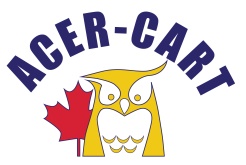 Association canadienne des enseignantes et des enseignants retraitésCanadian Association of Retired TeachersDate 	: May 23, 2019From	: Roger Régimbal Executive DirectorTo       ; ACER-CART ExecutiveObjet 	: Conference call set-up June 3rd Objet: CART Teleconference Meeting June 3rdAccount#613-505-4313Link**1920CTF Conference is inviting you to a TELUS Business Connect meeting. Join from PC, Mac, iOS or Android: https://meetings.businessconnect.telus.com/j/1436071576 Or iPhone one-tap:  
    +15873164430,,1436071576# Calgary, AB  
    +13067002159,,1436071576# Saskatoon, SK  
    +16042210031,,1436071576# Vancouver, BC  
    +17806662355,,1436071576# Edmonton, AB  
    +19027010457,,1436071576# Halifax, NS  
    +16474944061,,1436071576# Toronto, ON  
    +12048080415,,1436071576# Winnipeg, MB  
    +18559599009,,1436071576# Toll Free, CA  
    +16136991350,,1436071576# Ottawa, ON  
    +14184319917,,1436071576# Quebec, QC  
    +14387947819,,1436071576# Montreal, QC  Or Telephone: 
    +1 587 316 4430 Calgary, AB 
    +1 306 700 2159 Saskatoon, SK 
    +1 604 221 0031 Vancouver, BC 
    +1 780 666 2355 Edmonton, AB 
    +1 902 701 0457 Halifax, NS 
    +1 647 494 4061 Toronto, ON 
    +1 204 808 0415 Winnipeg, MB 
    +1 855 959 9009 Toll Free, CA 
    +1 613 699 1350 Ottawa, ON 
    +1 418 431 9917 Quebec, QC 
    +1 438 794 7819 Montreal, QC     Meeting ID: 143 607 1576 
    International numbers available: https://meetings.businessconnect.telus.com/teleconference 
    If you have problems my cell phone is 613-791-9883Roger